 JURNAL BASICEDU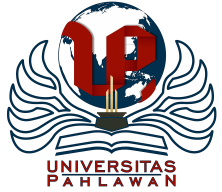 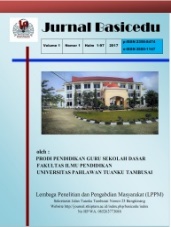 Volume x Nomor x Bulan x Tahun x Halaman xxResearch & Learning in Elementary Educationhttps://jbasic.org/index.php/basiceduPENGARUH KUALITAS PELAYANAN PERPUSTAKAAN TERHADAP MINAT BACA SISWA DI SEKOLAH DASARAzaz Akbar1 , Titin Usmar2, Agusalim3, A.Muh Ali4, Nasrullah51,2,3,4 Program Studi Pendidikan Guru Sekolah Dasar, Universitas Muhammadiyah Buton5Program Studi Perpustakaan dan Informasi, Universitas Islam Negeri Alauddin Makassar Alamat e-mail: azaz.akbar23@gmail.comAbstrak Penelitian ini berguna untuk menguji Pengaruh Kualitas Pelayanan Perpustakaan Terhadap Minat Baca Siswa di SD Negeri 52 Buton. Penelitian ini dianggap penting karena melihat adanya kesenjangan yang terjadi antara peran perpustakaan dalam lembaga pendidikan terhadap membangun minat baca siswa khususnya di sekolah dasar. Manfaat penelitian ini bagi sekolah adalah memberikan informasi sebagai bahan kebijakan kepada kepala sekolah yang berkaitan dengan kualitas pelayanan perpustakaan, Bagi pustakawan, dapat memberi masukkan tentang kualitas pelayanan perpustakaan yang baik, sehingga pustakawan dapat memberikan pelayanan terbaik kepada siswa maupun guru. Penelitian ini bersifat ex post facto  yang dilakukan pada siswa kelas tinggi SDN 52 Buton dengan menggunakan teknik proporsional random sampling dengan ukuran sampel 100 orang siswa. Teknik analisis yang  digunakan adalah analisis deskriptif dan analisis inferensial parametrik yang ditindaklanjuti dengan melakukan uji F dengan taraf signifikansi () sebesar 0,05. Hasil penelitian dengan pengujian regresi linear sederhana menunjukan terdapat pengaruh yang negatif perihal kualitas pelayanan perpustakaan terhadap minat baca siswa  di SDN 52 Buton Kecamatan Siotapina.Kata Kunci: Pengaruh, Kualitas, Pelayanan, Perpustakaan, Minat BacaAbstractThis study is useful for examining the effect of library service quality on student reading interest at SD Negeri 52 Buton. This research is considered important because it sees a gap between the role of libraries in educational institutions and building students' interest in reading, especially in elementary schools. The benefit of this research for schools is to provide information as policy material to school principals related to the quality of library services. For librarians, it can provide input on the quality of good library services, so that librarians can provide the best service to students and teachers. This research is ex post facto conducted on high-grade students of SDN 52 Buton using proportional random sampling technique with a sample size of 100 students. The analysis technique used is descriptive analysis and inferential parametric analysis which is followed up by performing the F test with a significance level () of 0.05. The results of the study with simple linear regression testing showed that there was a negative influence regarding the quality of library services on students' reading interest at SDN 52 Buton, Siotapina District.Keywords: Influence, Quality, Service, Library, Reading InterestsCopyright (c) 2021 Azaz Akbar1 , Titin Usmar2, Agusalim3, A.Muh Ali4, Nasrullah5 Corresponding author :	Email      : azaz.akbar23@gmail.com	ISSN 2580-3735 (Media Cetak)HP	: 085343810743	ISSN 2580-1147 (Media Online)Received xx Bulan 2021, Accepted xx Bulan 2021, Published xx Bulan 2021PENDAHULUANGerakan literasi adalah kegiatan nasional yang mendorong semua aspek mengambil peran dalam peningkatanya. Ini menuntut semua instrumen, baik birokrasi, pendidikan, dan bagian-bagian lain menyediakan fasilitas yang memadai dan memberikan pelayanan yang maksimal dalam meningkatkan kemampuan literasi masyarakat. Membaca sering disandingkan dengan jendela dunia. Minat  membaca  tumbuh dari individu seseorang, sehingga apabila menghendaki peningkatan  minat  membaca  butuh pemahaman kolektif.(Handayani & Koeswanti, 2020)Andi Prastowo dalam (Akbar, 2018) menunjukan data indeks pembangunan manusia yang masih berada pada urutan ke-107 dari 117 Negara. Satu tingkat saja diatas Negara Vietnam yang relatif baru dalam pembangunan nasional setelah selesai perang pada tahun 1975. Pendidikan karakter harusnya bisa meningkatkan keterampilan siswa agar keutuhan bangsa terjaga, masyarakat yang berakhlak mulia, menjadi negara yang maju daripada negara lain, memajukan kemakmuran bangsa, dan mendapatkan keadilan.(Suarni et al., 2019).Perpustakaan sebagai lembaga yang mengelola sumber-sumber informasi yang aktual mempunyai peran penting untuk mengembangkan gerakan literasi baca siswa. Pada banyak momen kemampuan literasi selalu menjadi diskursus penting yang menjadi kajian, baik skala internasional, nasional, maupun lokal.(Turnadi, 2018). Data buta huruf pada sekolah menengah sebagaimana yang dilaporkan oleh The World’s Most Literate Nations (WMLN) (2016) menunjukan data Indonesia yang menempati posisi ke-54 dari 61 negara dalam bahasa nasionalnya sendiri. UNESCO  Institute  for  Statistics (Mariani & Guizzardi, 2020) juga  menyebutkan  bahwa  masih  terdapat  441.045 orang buta huruf berusia 15-24 tahun di Indonesia. Lebih lanjut, menurut hasil PISA (OECD, 2014), skor literasi membaca siswa Indonesia berada pada peringkat  ke-57 dari 65 negara dan skor tersebut jauh di bawah rata-rata OECD. Sayangnya, studi PISA pada tahun 2012 menunjukkan bahwa rata-rata skor literasi membaca Indonesia justru menurun dari 402  pada  2009  menjadi  396  yang  menempatkan  Indonesia  pada  urutan  ke-60  dari  65 negara Angka tersebut mengalami pergerakan yang fluktuasinya cenderung menurun, sehingga gerakan literasi baca perlu mendapat diskursus yang serius untuk dicarikan solusinya.(Kühnel & Nickel, 2014)Perpustakaan mempunyai peran penting dalam dunia pendidikan, sebagaimana disebutkan (Innayah, 2018) bahwa perpustakaan merupakan navigator, pendidik dan kolaborator, evaluator, penerbit, dan administrator program.  Peran perpustakaan sekolah adalah untuk mempertemukan koleksi yang dimiliki dengan pemustaka, para siswa. Perpustakaan sekolah dituntut untuk mengelola perpustakaan sesuai Standard Nasional Perpustakaan dengan memperhatikan kemajuan teknologi informasi.Lebih  lanjut,  Lonsdale dalam (Ayu, 2020) menyatakan  bahwa  perpustakaan  sekolah  dapat berdampak  positif,  baik  diukur  dari  segi  skor  membaca,  literasi  atau  pembelajaran secara lebih  umum,  terhadap  prestasi  siswa. (Frascotti et al., 2021) telah  melakukan proyek untuk menyediakan rencana yang dapat digunakan untuk meningkatkan penggunaan perpustakaan di Caritas Charles Vath College untuk membantu siswa menjadi lebih sukses secara akademis melalui peningkatan tingkat literasi in formasi. Tim mengembangkan rencana yang terdiri dari seperangkat rekomendasi yang menjelaskan bagaimana penggunaan perpustakaan di perguruan tinggi tersebut dapat ditingkatkan. (Chan, 2008) juga  menyatakan  bahwa  hampir  semua  penelitian  menilai  bahwa  layanan perpustakaan  sekolah  berdampak  positif  terhadap  prestasi  belajar  siswa.Menurut Ki Supriyoko (Krishnan et al., 2017), seorang tokoh pendidikan dari taman siswa, hampir keseluruhan Sekolah Dasar, yang jumlahnya sekitar 155 ribu, tidak memiliki fasilitas perpustakaan yang memadai. Bahkan, banyak SD yang tidak memiliki ruang khusus untuk perpustakaan serta tidak memiliki petugas khusus yang menggelolah perpustakaan. Dengan demikian, wajar saja kalau siswa SD kita tidak memiliki kebiasaan membaca yang memadai.Minat Baca SiswaMinat baca berasal dari dua kata, yaitu: minat dan baca. Jika dilihat pengertian etimologi, minat berarti perhatian, kesukaan (kecenderungan) hati kepada suatu kegiatan (Partanto & Al Barry, 1994) Secara terminologi, minat mempunyai arti sebagaimana yang dikemukakan berbagai tokoh berikut: (1) Minat adalah kecenderungan jiwa yang tetap kejurusan sesuatu hal yang berharga bagi orang. Seseorang yang berharga bagi orang seseorang adalah yang sesuai dengan kebutuhannya. (2) Minat adalah suatu rasa lebih suka dan rasa keterkaitan pada suatu hal atau aktivitas, tanpa ada yang menyuruh. Minat pada dasarnya adalah penerimaan akan suatu hubungan anatara diri sendiri dengan sesuatu di luar. Semakin kuat atau dekat hubungan tersebut, semakin besar minat (Slameto, 2016). (3) Minat adalah gejala psikis yang berkaitan dengan objek atau aktivitas yang menstimulir perasaan senang pada individu. Wayan Nurkencana,1986 dalam, (Sulistyorini, 2013).Dari pengertian di atas penulis menyimpulkan bahwa minat adalah segalah sesuatu yang disuka atau disenangi akan suatu hal tanpa paksaan dan tanpa adanya sesuatu yang mempengaruh serta merangsang untuk menumbuhkan minat namun ia tumbuh dari dalam diri sendiri.Marksheffel dalam (bafadal et al., 2020) mendefinisikan membaca sebagai berikut:“reading may be defiend as a highly complex, purposeful, thinking process engaged in by the entrie organism while acquiring knowledge, evolving new ideas, solving problems,or relaxing and recuperating through the interpretation of printed symbols.Sedangkan menurut Bond dan Wagner dalam, (Ibrahim Bafadal et al., 2019) , definisi membaca adalah sebagai berikut: “reading is the process of acquiring and author’s Meaning’s and of  interpreting evaluating, and reflecting upon those meaning’s” Membaca adalah suatu proses memperoleh dan artinya menulis dan menafsirkan mengevaluasi, dan merefleksikan makna itu. Dengan demikian, dapat dikatakan bahwa kemampuan  membaca itu tidak hanya sek edar mampu melisankan kata-kata dan mengucapkan kata-kata tetapi lebih dari itu yaitu mampu memahami setiap kata, menginterprestasikan, mengevaluasi dan merefleksikannya, sehingga mampu memperoleh pemahaman yang komprehensif.Berdasarkan uraian di atas , maka dapat diketahui bahwa minat baca siswa di SD dapat diukur melalui 4 aspek dimensi , yaitu aspek kesukaan, ketertarikan, perhatian, dan keterlibatan. Kemudian empat aspek tersebut digunakan untuk mengukur penelitian minat baca siswa di SD Negeri Kabupaten Buton. Hakikat Kualitas Pelayanan PerpustakaanDefinisi kualitas adalah pemenuhan kebutuhan dan keinginan pengunjung serta ketepatan penyampaiannya untuk mengimbangi harapan pengunjung (Tjiptono & Tjiptono, 2012). Menurut KBBI kualitas adalah derajat atau taraf (kepandaian, kecakapan, dan sebagainya) atau mutu. Kualitas merupakan suatu tingkat kesempurnaan yang diharapkan dan pengendalian atas kesempurnaan tersebut untuk memenuhi keinginan pengunjung.Kualitas adalah keseluruhan ciri-ciri dan karakteristik-karakteristik dari suatu produk atau jasa dalam hal kemampuannya untuk memenuhi kebutuhan-kebutuhan yang telah ditentukan atau bersifat paten. Menurut (Tjiptono, 2005), ada tujuh macam prespektif kualitas yang berkembang. Prespektif tersebut yang biasa menjelaskan mengapa kualitas dapat diartikan secara beragam oleh orang yang berbeda dalam situasi yang berlainan.Penelitian yang dilakukan menemukan data dari analisis regresi yang menunjukkan ada lineritas sebesar 23,6 % antara fasilitas perpustakaan dengan minat baca siswa di SMK Negeri 4 Makassar. (PRATIWI, 2019) Pada prosesnya, pelayanan yang dilakukan secara perorangan maupun organisasi tidak terlepas dari tiga bentuk pelayanan, yaitu : (1) Pelayanan lisan, yaitu pelayanan yang diberikan kepada siapa pun yang membutuhkan dan diberikan secara lisan, misalnya menjelaskan keterangam dan sebagainnya. (2) Pelayanan tulisan, yaitu pelayanan diberikan kepada siapa pun yang membutuhkan secara tertulis, pelayanan ini sangat baik dan efesien serta dapat memuaskan pihak yang dilayani serta terhindar dari kesalahan. (3) Pelayanan berbentuk tindakan, yaitu pelayanan jenis ini yang sangat memerlukan keahlian dan keterampilan dalam menentukan hasil pekerjaan. Pelayanan perbuatan merupakan tujuan utama dari orang yang berkepentingan mendapatkan pelayanan sekedar penjelasan atau kesanggupan.Dengan memanfaatkan sumber daya manusia, organisasi perpustakaan perlu menjalankan proses perencanaan, pengorganisasian, penggerakan dan pengawasan dalam suatu unit kerja untuk mengumpulkan, menyimpan dan memelihara koleksi bahan pustaka yang dikelola dan diatur secara sistematis dengan cara tertentu (Andi Ibrahim, 2014). Jadi indikator pengukuran variabel dependenya (minat baca) dalam penelitian ini ada empat dimensi yaitu. Kesukaan, ketertarikan, perhatian dan keterlibatan Sedangkan indikator pengukuran variabel independen (Kualitas Pelayanan Perpustakaan) ada 5 dimensi yaitu: Bukti langsung (tangible), kehandalan (reliability), ketanggapan (responsiveness),  jaminan (assurance), empati (empathy). Dengan demikian, kerangka pikir penelitian ini digambarkan dalam bagan sebagai berikut:METODE Penelitian ini merupakan kuantitatif dengan jenis ex post facto. Dimana peneliti ingin mengetahui pengaruh kualitas pelayanan perpustakaan terhadap minat baca siswa. Data yang diperoleh akan digunakan untuk menggambarkan karakteristik dari populasi yang sudah ditentukan. Tempat penelitian ini dilaksanakan di SD Negeri 52 Buton, tepatnya di Jalan Labuke Desa Kumbewaha Kec. Siotapina Kab. Buton Sulawesi Tenggara.Populasi penelitian ini adalah seluruh siswa kelas tinggi SD Negeri 52 Buton yang terdaftar pada ajaran 2019/2020 yang berjumlah 132 siswa yang terbagi atas: kelas 4A dan 4B, kelas 5A dan 5B, serta kelas 6. Pengumpulan data adalah satu proses  untuk mendapatkan data dari subjek atau responden dengan menggunakan metode tertentu. Nan Lin dalam, (Silalahi, 2014). Tektik pengumpulan data menggunakan teknik Observasi, Dokumentasi, Wawancara, Kuesioner HASIL DAN PEMBAHASAN Berdasarkan skor dari 100 responden yang mengisi kuesioner penelitian untuk kualitas pelayanan perpustakaan, di peroleh hasil analisis data skor kualitas pelayanan perpustakaan yang terendah adalah 45 dan skor tertinggi 85 dari rentang skor 22 – 110. Rata-rata skor kualitas pelayanan perpustakaan sebesar 66,55; modus sebesar 68; mediannya sebesar 67,50 memberikan pengertian bahwa 50% responden perpustakaan di SDN 52 Buton bernilai kualitas pelayanan 67,50 keatas atau 67,50 kebawah; variansi sebesar 78,028; dan simpangan baku sebesar 8,833.Ukuran dispersi yaitu simpangan baku atau fluktuasi sebesar 8,833 lebih kecil dari simpangan baku teoritik 14,67 mengindikasikan bahwa kualitas pelayanan perpustakaan di SDN 52 Buton cenderung memiliki varians yang rendah dengan skor minimum 45 dan skor maksimum 85, atau dengan kata lain persepsi subjek antara satu dengan yang lain cenderung sama. Distribusi skor dan presentasi kualitas pelayanan perpustakaan tampak pada tabel 4.1 berikut ini.Tabel 1Kategori Kualitas Pelayanan PerpustakaanBerdasarkan tampilan pada tabel 4.1 dapat dilihat bahwa dari seluruh indikator kualitas pelayanan perpustakaan di SDN 52 Buton yang diamati menunjukan bahwa kualitas pelayanan perpustakaan di SDN 52 Buton yang berada pada kategori kualitas layanan sedang sebesar 70% dengan rentang skor 57,20 – 74,80. Sehingga dapat disimpulkan bahwa kualitas pelayanan perpustakaan di SDN 52 Buton pada umumnya adalah sedang berdasarkan presepsi siswa. Hal ini dapat dibuktikan oleh fakta bahwa dari 100 orang siswa yang menjadi sampel penelitian, terdapat 70% (70 dari 100 orang siswa) telah memberikan skor kualitas Pelayanan Perpustakaan yang sedang. Minat baca siswa di SDN 52 ButonBerdasarkan skor yang diperoleh dari kuesioner penelitian untuk minat baca siswa, hasil analisis data diperoleh bahwa skor minat baca siswa yang terendah 46 dan skor tertinggi 71 dari rentang skor 21 – 105. Rata-rata skor minat baca siswa sebesar 56,69; median sebesar 56,00 memberikan pengertian bahawa 50% responden siswa di SDN 52 Buton memiliki skor minat baca 56,00 ke atas atau 56,00 ke bawah; modus sebesar 52; simpang baku sebesar 6,170; dan variansi sebesar 38,075.Ukuran dispersi yaitu simpangan baku atau fluktuasi sebesar 6,170 lebih kecil dari simpangan baku teoritis 14 yang mengindikasikan bahwa minat baca di SDN 52 Buton cenderung memiliki variansi yaitu rendah dengan skor minimum 46 dan skor maksimum 71. Atau dengan kata lain persepsi subjek siswa antara satu dengan yang lainnya cenderung sama. Distribusi skor dan presentase minat baca siswa tampak pada tabel 4.2 berikut ini:Tabel 2Kategori Minat Baca Siswa di SDN 52 ButonBerdasarkan tabel di atas dapat diketahui bahwa dari seluruh indikator minat baca siswa di SDN 52 Buton yang diamati menunjukan bahwa minat baca siswa di SDN 52 Buton berada pada kategori sedang sebesar 60% dengan rentang skor 54,6 – 71,4. Sehingga dapat disimpulkan bahwa minat baca siswa di SDN 52 Buton pada umumnya sedang berdasarkan persepsi siswa. Hal ini dibuktikan oleh fakta bahwa dari 100 orang siswa yang menjadi sampel penelitian, terdapat 60% (60 dari 100 orang siswa) telah memberikan skor minat baca yang sedang.Analisis regresi linear sederhana dimaksudkan untuk mengetahui apakah antara dua variabel atau lebih mempunyai pengaruh/hubungan atau tidak. Analisis hasil regresi sederhana dapat dilihat pada tabel berikut:Tabel 3Berdasarkan tabel diatas diperoleh hasil model regresi  = 57,792 – 0,017 . Untuk mempelajari signifikansi model regresi ini, maka dilakukan pengujian dengan hipotesis sebagai berikut: = model regresi tidak signifikan = model regresi signifikanKriteria pengujian hipotesis model regresi dilakukan dengan nilai probabilitasnya () pada tabel output Anova sebagai berikut:Berdasrkan tabel di atas hasil yang diperoleh adalah nilai p.sig = 0,815 yang lebih besar dari  = 0,05, sehingga  harus ditolak, maka dapat disimpulkan bahwa mode regresi  = 57,792 – 0,017  adalah tidak signifikan. Model regresi tersebut bermakna bahwa setiap kenaikan satu satuan persepsi siswa perihal kualitas pelayanan perpustakaan pada kostanta 57,792 satuan akan di ikuti dengan penurunan minat baca siswa sebesar -0,017 satuan. Selanjutnya untuk tingkat signifikansi koefisien persamaan regresi pada model ini dilakukan uji t dengan hipotesis uji sebagai berikut: = koefisien persamaan regresi tidak signifikan = koefisien persamaan regresi signifikanHasil ditunjukan oleh output coefficient pada tabel berikut:Tabel 5Dari tabel diatas diperoleh t = -0,235 yang lebih kecil dari  = 0,05, sehingga  harus di tolak yang berarti koefisien persamaan regresi signifikan. Maka dapat disimpulkan bahwa variabel kualitas pelayanan perpustakan berpengaruh terhadap minat baca siswa SDN 52 Buton.  Selanjutnya nilai koefisien determinasi sebagaimana yang ditunjukan oleh output model Summary pada tabel berikut:Tabel 6Dari output Model Summary pada tabel diatas diperoleh hasil sebesar 0,001. Berdasarkan hasil ini, model tersebut memiliki daya ramal sebesar 0,1%, artinya dengan menggunakan model ini, persepsi siswa SDN 52 Buton perihal Kualitas Pelayanan Perpustakaan dapat meramalkan minat baca siswa sebesar 0,1%. PEMBAHASANKualitas Layanan PerpustakanKualitas pelayanan merupakan upaya  pemenuhan suatu kebutuhan dan keinginan pengunjung. Apabila kualitas pelayanan  baik atau tinggi, maka akan dapat memenuhi harapan dari suatu pengunjung. Kualitas pelayanan juga mampu dijadikan sebagai  tolak ukur seberapa bagus tingkat pelayanan yang diberikan. Dimana kualitas pelayanan yang dimaksudkan ini adalah upaya pemenuhan kebutuhan yang diberikan perpustakaan sekolah terhadap pengguna perpustakaan. Kualitas layanan adalah hasil presepsi dari perbandingan harapan pengunjung dengan kinerja layanan secara aktual. Kualitas layanan tidak semata-mata muncul sebagai proses layanan itu sendiri. Kualitas layanan adalah barometer bagi para guru pustakawan selaku pengelola perpustakaan untuk menigkatkan kinerjanya.Berdasarkan hasil deskripsi data dalam penelitian ini diperoleh temuan bahwa dari seluruh indikator kualitas pelayanan perpustakaan di SDN 52 Buton yang diamati menunjukan bahwa kualitas pelayanan perpustakaan di SDN 52 Buton yang berada pada kategori kualitas layanan sedang sebesar 70%. Sehingga dapat disimpulkan bahwa kualitas pelayanan perpustakaan di SDN 52 Buton pada umumnya adalah sedang berdasarkan presepsi siswa.  Hal ini dapat dibuktikan oleh fakta bahwa dari 100 orang siswa yang menjadi sampel penelitian, terdapat 70% (70 dari 100 orang siswa) yang mempresepsikan sedang perihal kualitas pelayanan perpustakaan di SDN 52 Buton.Minat Baca SiswaMinat baca adalah perhatian atau kesukaan terhadap kegiatan membaca yang timbul dalam diri maupun luar seseorang tanpa adanya paksaan yang dibina semenjak usia dini, remaja, sampai dewasa dengan melibatkan peran orang tua, masyarakat, dan sekolah.  Berdasarkan hasil dari deskripsi data dalam penelitian ini diperoleh fakta bahwa dari seluruh indikator minat baca siswa di SDN 52 Buton yang berada pada kategori sedang sebesar 60%. Sehingga disimpulkan bahwa minat baca siswa di SDN 52 Buton pada umumnya adalah sedang berdasarkan presepsi siswa. Hal ini dibuktikan oleh fakta bahwa dari 100 orang siswa yang menjadi sampel pada penelitian ini, terdapat 60% (60 dari 100 orang siswa ) telah mempresepsikan minat baca sedang. Menyikapi fakta-fakta tersebut di atas, dapat dinyatakan bahwa gambaran deskriptif minat baca siswa di SDN 52 Buton berdasarkan presepsi siswa berada pada minat baca adalah sedang. Pengaruh Kualitas Pelayanan Perpustakaan Terhadap Minat Baca Siswa di SDN 52 ButonHasil perhitungan yang dilakukan pada pengujian hipotesis dengan menggunakan analisis regresi linear sederhana menjelaskan kepada kita keberartian koefisien persamaan regresi dalam model yang dalam hal ini adalah koefisien persamaan regresi untuk variabel kualitas pelayanan perpustakan, diperoleh p. sig lebih kecil dari nilai alpha ( maka hipotesis alternative ()  ditolak yang berarti koefisien persamaan regresi dalam model untuk variabel kualitas pelayanan perpustakaan adalah signifikan. Dengan demikian dapat disimpulkan bahawa variabel kualitas pelayanan perpustakaan berpengaruh terhadap minat baca siswa di SDN 52 Buton. Mode regresi yang dihasilkan oleh kedua variabel ini adalah  = 57,792 – 0,017 . Dengan nilai koefisien determinasi sebesar 0,1%, artinya dengan menggunakan model ini persepsi siswa perihal kualitas pelayanan perpustakan dapat meramalkan minat baca siswa di SDN 52 Buton sebesar 0,1%. Persamaan regresi tersebut juga bermakna bahwa setiap kenaikan satu satuan persepsi siswa perihal kualitas pelayanan perpustakaan pada kostanta 57,792 satuan akan di ikuti dengan penurunan minat baca siswa sebesar -0,017 satuan.Berdasarkan hasil yang diperoleh bahwa  variabel kualitas pelayanan perpustakaan berpengaruh terhadap minat baca siswa di SDN 52 Buton. Artinya bahwa hipotesis yang diajukan  teruji oleh data. Dimana peneliti berhasil menolak , sebaliknya jika peneliti tidak berhasil menolak  maka hipotesis diajukan tidak teruji oleh data.KESIMPULANBerdasarkan hasil analisis dalam pembahasan yang telah dilakukan, maka kesimpulan pada penelitian ini adalah terdapat pengaruh kualitas pelayanan perpustakaan terhadap minat baca siswa di SDN 52 Buton dengan determinasi sebesar 0,001 atau memiliki daya ramal sebsar 0,1%. Dengan kualitas pelayanan perpustakaan di SDN 52 Buton dikategorikan sedang berdasarkan presepsi siswa dan miinat baca siswa di SDN 52 Buton dikategorikan sedang berdasarkan presepsi siswa.UCAPAN TERIMA KASIHTerimakasih kepada banyak pihak yang sudah memberikan kontribusi penting dalam penyelesaian penelitian ini. Kepada Rektor Universitas Muhammadiyah Buton yang sudah memberikan bantuan dana sehingga penelitian ini dapat terselesaikan. Ketua Program Studi PGSD FKIP Universitas Muhammadiyah Buton serta Tim peneliti yang banyak menghabiskan waktu dan materi demi penyelesaian penelitian ini.DAFTAR PUSTAKAAkbar, A. (2018). Evaluasi Keterpakaian Koleksi Referensi di Perpustakaan Universitas Muhammadiyah Buton. Pustakaloka. https://doi.org/10.21154/pustakaloka.v10i1.1301Andi Ibrahim. (2014). Konsep Dasar Manajemen Perpustakaan Dalam Mewujudkan Mutu Layanan Prima Dengan Sistem Temu Kembali Informasi Berbasis Digital. Desember.bafadal,  ibrahim, Juharyanto, J., Nurabadi, A., & Gunawan, I. (2020). DEBAT MORAL SEBAGAI UPAYA MENINGKATKAN INTEGRITAS KEPALA SEKOLAH. Jurnal Administrasi Dan Manajemen Pendidikan. https://doi.org/10.17977/um027v3i32020p272Chan, C. (2008). The Impact of School Library Services on Student Achievement and the Implications for Advocacy: A Review of the Literature. Access.Frascotti, G., Galbiati, E., Mazzucchelli, M., Pozzi, M., Salvioni, L., Vertemara, J., & Tortora, P. (2021). The vault nanoparticle: A gigantic ribonucleoprotein assembly involved in diverse physiological and pathological phenomena and an ideal nanovector for drug delivery and therapy. In Cancers. https://doi.org/10.3390/cancers13040707Handayani, P., & Koeswanti, H. D. (2020). Pengembangan Media Komik Untuk Meningkatkan Minat Membaca Siswa Sekolah Dasar. Jurnal Basicedu. https://doi.org/10.31004/basicedu.v4i2.365Ibrahim Bafadal, I., Bafadal, I., Yusuf Sobri, A., Nurabadi, A., & Gunawan, I. (2019). Standards of Competency of Head of School Beginners as Leaders in Learning Innovation. https://doi.org/10.2991/icet-19.2019.4Info, A. (2020). Kemitraan dengan pustakawan sekolah dalam meningkatkan literasi bahasa inggris siswa sekolah menengah pertama. 4, 210–217.Innayah, I. I. (2018). STREAMING RADIO EDUKASI: MEMFASILITASI MASYARAKAT MENGEDUKASI DIRI. Jurnal Teknodik. https://doi.org/10.32550/teknodik.v21i2.285Krishnan, A., Hussin, Z., & Balakrishnan, Vi. (2017). Tranformasi Guru dalam Pengajaran dan Pembelajaran Pendidikan Moral di Sekolah Penjara. In Jurnal Penyelidikan Pendidikan.Kühnel, D., & Nickel, C. (2014). The OECD expert meeting on ecotoxicology and environmental fate - Towards the development of improved OECD guidelines for the testing of nanomaterials. Science of the Total Environment. https://doi.org/10.1016/j.scitotenv.2013.11.055Mariani, M. M., & Guizzardi, A. (2020). Does Designation as a UNESCO World Heritage Site Influence Tourist Evaluation of a Local Destination? Journal of Travel Research. https://doi.org/10.1177/0047287518821737OECD. (2014). PISA 2012 Results in Focus: What 15-year-olds know and what they can do with what they know. In Programme for International Student Assessment.Partanto, P. A., & Al Barry, M. D. (1994). Kamus Ilmiah Populer. Surabaya: Arkola.PRATIWI, L. J. (2019). Pengaruh Fasilitas Kerja Terhadap Kinerja Pegawai Pada Bagian Sekretariat Badan Pengelolaan Keuangan Daerah Provinsi Sulawesi Selatan. Αγαη.Silalahi, U. (2014). Metode Dan Metodologi Penelitian. Bina Budhaya Bandung.Slameto, S. (2016). SUPERVISI PENDIDIKAN OLEH PENGAWAS SEKOLAH. Kelola: Jurnal Manajemen Pendidikan. https://doi.org/10.24246/j.jk.2016.v3.i2.p192-206Suarni, N., Taufina, T., & Zikri, A. (2019). LITERASI MEMBACA MENINGKATKAN KARAKTER POSITIF SISWA SEKOLAH DASAR. Jurnal Basicedu. https://doi.org/10.31004/basicedu.v3i4.215Sulistyorini, M. F. dan. (2013). Belajar Dan Pembelajaran Meningkatkan Mutu Pembelajaran Sesuai Standart Nasional. In Teras.Tjiptono, F. (2005). Tjiptono, Fandy. 2005. Strategi Pemasaran. Strategi Pemasaran.Tjiptono, F., & Tjiptono, F. (2012). Service management: mewujudkan layanan prima / Fandy Tjiptono. ,Service Management: Mewujudkan Layanan Prima / Fandy Tjiptono.Turnadi. (2018). Memaknai Peran Perpustakaan dan Pustakawan dalam Menumbuhkembangkan Budaya Literasi. Media Pustakawan.Rentang SkorKategori Frekuensi 22,0 ≤ X < 39,59Kualitas Layanan Sangat Rendah039,59 ≤ X < 57,20Kualitas Layanan Rendah1257,20 ≤ X < 74,80Kualitas Layanan Sedang7074,80 ≤ X < 92,41Kualitas Layanan Tinggi1892,41 ≤ X < 110,0Kualitas Layanan Sangat Tinggi0Jumlah Jumlah 100Rentang SkorKategori Frekuensi 21,0 ≤ X < 37,8Sangat Rendah 037,8 ≤ X < 54,6Rendah 4054,6 ≤ X < 71,4Sedang 6071,4 ≤ X < 88,2Tinggi 088,2 ≤ X < 105Sangat Tinggi0Jumlah Jumlah  100CoefficientsaCoefficientsaCoefficientsaCoefficientsaCoefficientsaCoefficientsaCoefficientsaModelModelUnstandardized CoefficientsUnstandardized CoefficientsStandardized CoefficientstSig.ModelModelBStd. ErrorBetatSig.1(Constant)57.7924.73512.204.0001Kualitas pelayanan Perpustakaan-.017.071-.024-.235.815a. Dependent Variable: Minat Bacaa. Dependent Variable: Minat Bacaa. Dependent Variable: Minat Bacaa. Dependent Variable: Minat Bacaa. Dependent Variable: Minat Bacaa. Dependent Variable: Minat Bacaa. Dependent Variable: Minat BacaTabel. 4ANOVAaTabel. 4ANOVAaTabel. 4ANOVAaTabel. 4ANOVAaTabel. 4ANOVAaTabel. 4ANOVAaTabel. 4ANOVAaModelModelSum of SquaresDfMean SquareFSig.1Regression2.11912.119.055.815b1Residual3767.2719838.4421Total3769.39099a. Dependent Variable: Minat Bacaa. Dependent Variable: Minat Bacaa. Dependent Variable: Minat Bacaa. Dependent Variable: Minat Bacaa. Dependent Variable: Minat Bacaa. Dependent Variable: Minat Bacaa. Dependent Variable: Minat Bacab. Predictors: (Constant), Kualitas pelayanan Perpustakaanb. Predictors: (Constant), Kualitas pelayanan Perpustakaanb. Predictors: (Constant), Kualitas pelayanan Perpustakaanb. Predictors: (Constant), Kualitas pelayanan Perpustakaanb. Predictors: (Constant), Kualitas pelayanan Perpustakaanb. Predictors: (Constant), Kualitas pelayanan Perpustakaanb. Predictors: (Constant), Kualitas pelayanan PerpustakaanCoefficientsaCoefficientsaCoefficientsaCoefficientsaCoefficientsaCoefficientsaCoefficientsaModelModelUnstandardized CoefficientsUnstandardized CoefficientsStandardized CoefficientstSig.ModelModelBStd. ErrorBetatSig.1(Constant)57.7924.73512.204.0001Kualitas pelayayn Perpustakaan-.017.071-.024-.235.815a. Dependent Variable: Minat Bacaa. Dependent Variable: Minat Bacaa. Dependent Variable: Minat Bacaa. Dependent Variable: Minat Bacaa. Dependent Variable: Minat Bacaa. Dependent Variable: Minat Bacaa. Dependent Variable: Minat BacaModel SummaryModel SummaryModel SummaryModel SummaryModel SummaryModel SummaryModel SummaryModel SummaryModel SummaryModel SummaryModelRR SquareAdjusted R SquareStd. Error of the EstimateChange StatisticsChange StatisticsChange StatisticsChange StatisticsChange StatisticsModelRR SquareAdjusted R SquareStd. Error of the EstimateR Square ChangeF Changedf1df2Sig. F Change1.024a.001-.0106.200.001.055198.815a. Predictors: (Constant), Kualitas pelayayn Perpustakaana. Predictors: (Constant), Kualitas pelayayn Perpustakaana. Predictors: (Constant), Kualitas pelayayn Perpustakaana. Predictors: (Constant), Kualitas pelayayn Perpustakaana. Predictors: (Constant), Kualitas pelayayn Perpustakaana. Predictors: (Constant), Kualitas pelayayn Perpustakaana. Predictors: (Constant), Kualitas pelayayn Perpustakaana. Predictors: (Constant), Kualitas pelayayn Perpustakaana. Predictors: (Constant), Kualitas pelayayn Perpustakaana. Predictors: (Constant), Kualitas pelayayn Perpustakaan